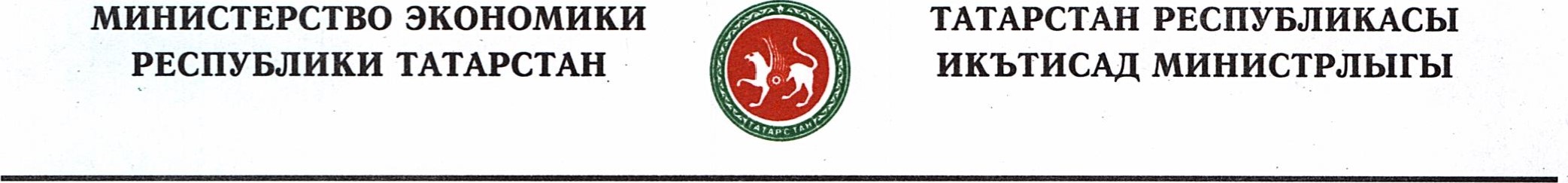 	ПРИКАЗ	БОЕРЫКот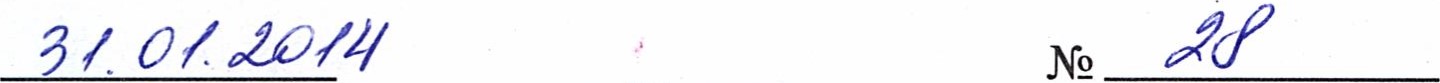 г. КазаньОб утверждении формы для проведения опросов населения об эффективности деятельности руководителей органов местного самоуправления городских округов и муниципальных районов Республики Татарстан, унитарных предприятий и учреждений, действующих на республиканском и муниципальном уровнях, акционерных обществ, контрольный пакет акций которых находится в собственности Республики Татарстан или в муниципальной собственности, осуществляющих оказание услуг населению  городских округов и муниципальных районов Республики Татарстан, с применением информационно-телекоммуникационных сетей и информационных технологий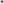 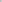 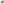 В соответствии с Указом Президента Республики Татарстан от 29 января 2014 года № УП-79 «Об утверждении Порядка организации и проведения опросов населения об эффективности деятельности руководителей органов местного самоуправления городских округов и муниципальных районов Республики Татарстан, унитарных предприятий и учреждений, действующих на республиканском и муниципальном уровнях, акционерных обществ, контрольный пакет акций которых находится в собственности Республики Татарстан или в муниципальной собственности, осуществляющих оказание услуг населению городских округов и муниципальных районов Республики Татарстан, с применением информационно-телекоммуникационных сетей и информационных технологий» приказываю: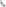 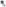 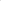 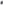 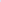 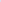 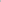 Утвердить прилагаемую форму для проведения опросов населения об эффективности деятельности руководителей органов местного самоуправления городских округов и муниципальных районов Республики Татарстан, унитарных предприятий и учреждений, действующих на республиканском и муниципальном уровнях, акционерных обществ, контрольный пакет акций которых находится в собственности Республики Татарстан или в муниципальной собственности, осуществляющих оказание услуг населению городских округов и муниципальных районов	Республики 	Татарстан,	с	применением	информационно-телекоммуникационных сетей и информационных технологий.Контроль за исполнением настоящего приказа возложить на заместителя министра экономики Республики Татарстан М.Д.Шарифуллина.Министр		М.Р.Шагиахметов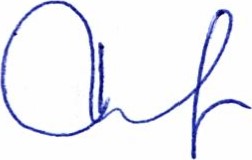 